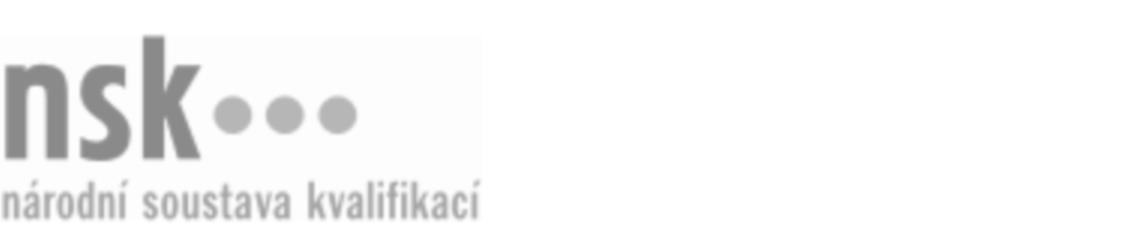 Další informaceDalší informaceDalší informaceDalší informaceDalší informaceDalší informaceDělník/dělnice pro recyklaci (kód: 28-047-E) Dělník/dělnice pro recyklaci (kód: 28-047-E) Dělník/dělnice pro recyklaci (kód: 28-047-E) Dělník/dělnice pro recyklaci (kód: 28-047-E) Dělník/dělnice pro recyklaci (kód: 28-047-E) Dělník/dělnice pro recyklaci (kód: 28-047-E) Dělník/dělnice pro recyklaci (kód: 28-047-E) Autorizující orgán:Autorizující orgán:Ministerstvo průmyslu a obchoduMinisterstvo průmyslu a obchoduMinisterstvo průmyslu a obchoduMinisterstvo průmyslu a obchoduMinisterstvo průmyslu a obchoduMinisterstvo průmyslu a obchoduMinisterstvo průmyslu a obchoduMinisterstvo průmyslu a obchoduMinisterstvo průmyslu a obchoduMinisterstvo průmyslu a obchoduSkupina oborů:Skupina oborů:Technická chemie a chemie silikátů (kód: 28)Technická chemie a chemie silikátů (kód: 28)Technická chemie a chemie silikátů (kód: 28)Technická chemie a chemie silikátů (kód: 28)Technická chemie a chemie silikátů (kód: 28)Povolání:Povolání:Dělník pro recyklaciDělník pro recyklaciDělník pro recyklaciDělník pro recyklaciDělník pro recyklaciDělník pro recyklaciDělník pro recyklaciDělník pro recyklaciDělník pro recyklaciDělník pro recyklaciKvalifikační úroveň NSK - EQF:Kvalifikační úroveň NSK - EQF:22222Platnost standarduPlatnost standarduPlatnost standarduPlatnost standarduPlatnost standarduPlatnost standarduPlatnost standarduStandard je platný od: 15.01.2021Standard je platný od: 15.01.2021Standard je platný od: 15.01.2021Standard je platný od: 15.01.2021Standard je platný od: 15.01.2021Standard je platný od: 15.01.2021Standard je platný od: 15.01.2021Dělník/dělnice pro recyklaci,  29.03.2024 11:51:38Dělník/dělnice pro recyklaci,  29.03.2024 11:51:38Dělník/dělnice pro recyklaci,  29.03.2024 11:51:38Dělník/dělnice pro recyklaci,  29.03.2024 11:51:38Dělník/dělnice pro recyklaci,  29.03.2024 11:51:38Strana 1 z 2Další informaceDalší informaceDalší informaceDalší informaceDalší informaceDalší informaceDalší informaceDalší informaceDalší informaceDalší informaceDalší informaceDalší informaceDalší informaceÚplné profesní kvalifikaceÚplné profesní kvalifikaceÚplné profesní kvalifikaceÚplné profesní kvalifikaceÚplné profesní kvalifikaceÚplné profesní kvalifikaceÚplné profesní kvalifikaceÚplnou profesní kvalifikaci Dělník pro recyklace (kód: 28-99-E/15) lze prokázat předložením osvědčení o získání některé z uvedených profesních kvalifikací:Úplnou profesní kvalifikaci Dělník pro recyklace (kód: 28-99-E/15) lze prokázat předložením osvědčení o získání některé z uvedených profesních kvalifikací:Úplnou profesní kvalifikaci Dělník pro recyklace (kód: 28-99-E/15) lze prokázat předložením osvědčení o získání některé z uvedených profesních kvalifikací:Úplnou profesní kvalifikaci Dělník pro recyklace (kód: 28-99-E/15) lze prokázat předložením osvědčení o získání některé z uvedených profesních kvalifikací:Úplnou profesní kvalifikaci Dělník pro recyklace (kód: 28-99-E/15) lze prokázat předložením osvědčení o získání některé z uvedených profesních kvalifikací:Úplnou profesní kvalifikaci Dělník pro recyklace (kód: 28-99-E/15) lze prokázat předložením osvědčení o získání některé z uvedených profesních kvalifikací:Úplnou profesní kvalifikaci Dělník pro recyklace (kód: 28-99-E/15) lze prokázat předložením osvědčení o získání některé z uvedených profesních kvalifikací: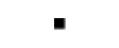 Dělník/dělnice pro recyklaci (kód: 28-047-E)Dělník/dělnice pro recyklaci (kód: 28-047-E)Dělník/dělnice pro recyklaci (kód: 28-047-E)Dělník/dělnice pro recyklaci (kód: 28-047-E)Dělník/dělnice pro recyklaci (kód: 28-047-E)Dělník/dělnice pro recyklaci (kód: 28-047-E)Dělník/dělnice pro recyklaci (kód: 28-047-E)Dělník/dělnice pro recyklaci (kód: 28-047-E)Dělník/dělnice pro recyklaci (kód: 28-047-E)Dělník/dělnice pro recyklaci (kód: 28-047-E)Dělník/dělnice pro recyklaci (kód: 28-047-E)Dělník/dělnice pro recyklaci (kód: 28-047-E)Dělník/dělnice pro recyklaci,  29.03.2024 11:51:38Dělník/dělnice pro recyklaci,  29.03.2024 11:51:38Dělník/dělnice pro recyklaci,  29.03.2024 11:51:38Dělník/dělnice pro recyklaci,  29.03.2024 11:51:38Dělník/dělnice pro recyklaci,  29.03.2024 11:51:38Strana 2 z 2